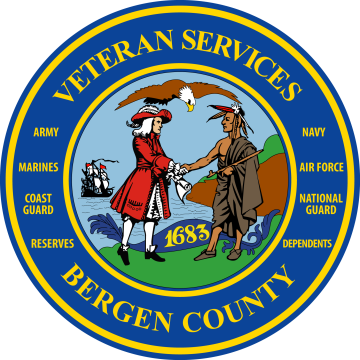 Job DescriptionPosition Description for VA work study: The VA Work Study will be a highly utilized asset to the Bergen County Division of Veteran Services.. Providing general information regarding Veterans education benefits and other veteran benefits for Northern NJ veterans and dependants.  Assisting veterans with general inquires about veteran benefits via phone, email, and in person.  Assist with scheduling appointments.  Maintain and organize veteran-related files.  Assist with intake processing of veteran clients.  Assist in maintaining positive relationship with key offices in order to facilitated services to veterans related benefits.  Assist in gathering veteran documentation.  Assist with development and distribution of accurate and current Veterans Affairs publications.  Assist with outreach and veterans events.Point of ContactAriel Jacob LunaVeteran Services Office1 Bergen County Plaza, 2nd FloorHackensack, NJ 07601Tel- 201-336-6326Fax- 201-336-6327Email- aluna@co.bergen.nj.us